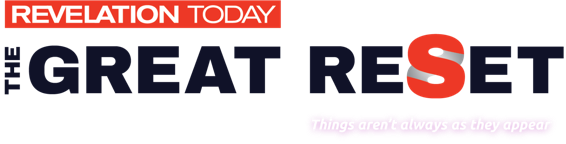 February 7th, 2022Dear Friend,  	We hope you are having a super week. Thank you for attending Revelation Today: The Great Reset!  The Bible is a powerful book that definitely speaks to our time. It gives us such hope and peace as we place our total trust and faith in Christ as our Savior. It is accurate and has foretold history thousands of years in advance. What we know for sure is that Jesus is coming very, very soon!  	We have some good news!  As we mentioned before, our seminar will be continuing beyond the nights advertised in the flier. I have enclosed a full schedule so that you can make plans to attend all of the meetings that you can. We hope you can join us for all of them. Please do invite a friend to come! 	This weekend, we will study some powerful topics from Bible prophecy. Are we living in those times now?  Bible prophecy will speak clearly as we jump into the prophetic books of Daniel and Revelation. There is good news for you in the judgment, and you don’t want to miss the exciting hope that God has for you. We have a lot of great topics coming up including the antichrist, the mark of the beast, and the United States in Bible prophecy! Stay with us each night as the topics will build on each other. 	Don’t forget to bring your completed It Is Written Bible Study Guides to the registration table. They will be graded and returned to you. You will receive a certificate and special gift when you complete them all. We have several other resources that we will be giving away throughout the series. You owe it to yourself to see what the Bible says for the times in which we live, and we are here to help you in that journey. We look forward to serving you in any way we can. 	Prophecy indeed offers hope, as Jesus’ greatest desire is to live in our hearts and prepare us for eternity with Him. He gives us strength each day for every trial. His promises are sure! May God be with you in a personal way as you continue to grow in your understanding of His Word.  We look forward to seeing you this weekend and next week. I would love to meet you personally after the meeting each evening for those in Portland, so please introduce yourself. For those remotely, please send a text to the Bible Question number! God bless you as you continue to study His Word and live by faith each day.   Warmly, Pastors John Bradshaw & Wes Peppers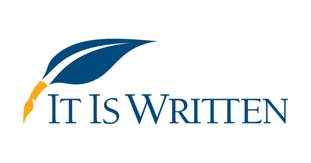 